Okvirni vremenik pisanih provjera znanja za 8.a__ razred 2017./18. – 1. polugodište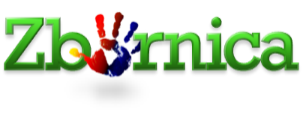 Osnovna škola Stoja		Razrednik/ca: : Martina TraniiRUJAN 2017.RUJAN 2017.LISTOPAD 2017.LISTOPAD 2017.STUDENI 2017.STUDENI 2017.PROSINAC 2017.PROSINAC 2017.predsadržajpredsadržajpredsadržajpredsadržaj1.petLjetni odmor učenikaLjetni odmor učenika1.ned1.sri1.pet geo2.subLjetni odmor učenikaLjetni odmor učenika2.pon2.čet2.sub3.nedLjetni odmor učenikaLjetni odmor učenika3.uto3.pet3.ned4.pon4.sri4.sub4.pon5.uto5.čet5.ned5.uto6.sri6.pet6.pon6.sriTJ1. školska zadaća7.čet7.sub7.utoMAT1.PI – 2.dio - Korjenovanje7.četPOV2. pisana p.8.pet8.ned8.sri8.pet9.sub9.pon9.čet9.sub10.ned10.uto10.pet10.ned11.pon11.sriMAT1.PI – 1.dio - Kvadriranje11.sub11.pon12.uto12.četengPisana provjera12.ned12.uto13.sri13.pet13.pon13.sriMAT2.PI – Pitagorin teorem14.čet14.sub14.uto14.četFIZIspit15.pet15.ned15.sri15.pet16.sub16.pon16.četengŠkolska zadaća16.sub17.ned17.uto17.pet17.ned18.pon18.sri18.sub18.ponBIOPismena provjera znanja19.uto19.četPOVpisana p.19.ned19.uto20.sri20.pet20.pon20.sri21.čet21.sub21.uto21.čet22.pet22.ned22.sriTJPisana provjera znanja22.pet23.sub23.pon23.čet23.subZimski odmor učenikaZimski odmor učenika24.ned24.uto24.petINFPismena provjera znanja24.nedZimski odmor učenikaZimski odmor učenika25.pon25.sri25.sub25.ponZimski odmor učenikaZimski odmor učenika26.uto26.četFIZIspit26.ned26.utoZimski odmor učenikaZimski odmor učenika27.sri27.petBIOPismena provjera znanja27.pon27.sriZimski odmor učenikaZimski odmor učenika28.čet28.sub28.uto28.četZimski odmor učenikaZimski odmor učenika29.pet29.ned29.sri29.petZimski odmor učenikaZimski odmor učenika30.sub30.pon30.četengPisana provjera30.subZimski odmor učenikaZimski odmor učenika31.uto31.nedZimski odmor učenikaZimski odmor učenika